This document must be completed and returned to cris.team.services@gmail.com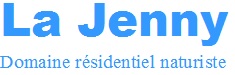 Registration of license plate by the S.C.IName of the owner : ________      _Chalet number  : ________________VISIT DATES : from  ___________                till  _____________CAR(S) REGISTRATION(S)  :   ____________   ____________Postal code : _______   City :  _________     Country : _________Club card :Payment of the Club Card is mandatory for all stays longer than two nights in the village during the opening period of the animations (from 3 years old). The first three days are free for non-paying guests.The owner will receive the invoice by e-mail and must pay directly to CHRIS TEAM SERVICES before the arrival of the guest.___   The owner must give to his guest the Naturist Charter, the Internal Rules of La Jenny and the Internal Rules of the swimming pool. The owner is responsible for the respect of these documents by his guests.___  The owner certifies on his honor the accuracy of the provided informationDate and signature of the owner	email of the owner__________	___________** These data are strictly confidential and are used exclusively by CHRIS TEAM SERVICES for the processing of this information sheetNAMESURNAMEAGE_______________________________________________________________